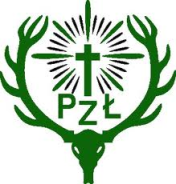 POLSKI ZWIĄZEK ŁOWIECKIZARZĄD OKRĘGOWY W PRZEMYŚLU37-700 Przemyśl, ul. Wybrzeże Ojca Św. Jana Pawła II 36 atel. 16 670 38 87, fax 16 679 00 66e-mail: zo.przemysl@pzlow.plNIP 526 030 04 63 	…………….., dnia ……………WNIOSEK O WYZNACZENIE TERMINU SZKOLENIA DO NABYCIA PODSTAWOWYCH UPRAWNIEŃ DO WYKONYWANIA POLOWANIA Zwracam się z prośbą o wyznaczenie terminu KURSU łowieckiego na podstawowe uprawnienia do wykonywania polowania .Imię i nazwisko: ……………………………………………………………………………………...Imiona rodziców: …………………………………………………………………………………….Data i miejsce urodzenia ……………………………………………………………………………..Adres do korespondencji ……………………………………………………………………………..W oparciu o rozporządzenie Ministra Środowiska z dnia 28.12.2009 roku w sprawie uprawnień do wykonywania polowania § 4 ust. 2 pkt. 2 oświadczam, że :Odbyłem staż w kole (nazwa ) ……………………………………………………………….Nazwa dokumentu upoważniającego do zwolnienia ze stażu ………………………………………………………………………………………………Załączniki :Kserokopia dowodu osobistegoZaświadczenie o odbytym stażu Kserokopia dokumentu potwierdzającego podstawę do zwolnienia ze stażu ( świadectwo potwierdzające wykształcenie leśne lub łowieckie )	………………………………………………..	podpis